FOTOS Q SOLICITO A LAS FAMILIAS PARA EL CUADERNILLO RECUERDO DE LA PRIMERA COMUNIÓN. Nadie esta obligado a enviar todas. Sean Fotos de cierta calidad pero no máxima calidad, que pesen 1-2 megas es lo óptimo.Fotos que no hayan pasado por wasup porque saldrían muy pixeladas por baja calidad.1.Portada: La foto más actual posible, en primer plano y con un fondo bonito, paisaje, que no se vean muebles o puertas.2.Pag 6: Una foto como de 3 o 5 años, la más simpática que tengan.  Si hay hermanitos pues también cabe una con hermanitos. 3.Pag 8: una cualquier del rostro.4.Pag 9: Va sobre el bautismo. Si hay foto del bautismo, o con padrinos.5 Pag 12: Si tienen una del niño caminando, de frente, con los brazos en cruz como el de este dibujo.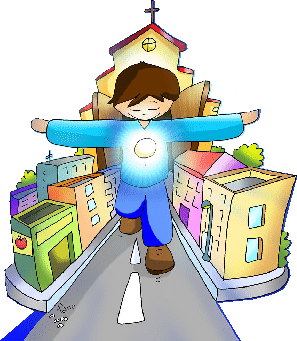 5.Páginas 14 y 15: Cualquier foto haciendo algo, en movimiento, deporte o caminando6.Pag 17: Fotos con los abuelos para que los abuelos le escriban consejos.7.Pag 27: Una foto de pie. Si tienen alguna como apoyad@ en una columna sería óptima.8.Pag 31: Alguna foto espectacular haciendo deporte, o bailando, o saltando de alegría,9.Pag 33: Si hay alguna foto con alguna persona que sea especial para el niño/a.10.Pag 38: Como va sobre los sueños a cumplir, si tienen alguna foto del niño como mirando al horizonte, divisando el futuro, construyendo una maqueta o su profesión, culminando una escalada…11.Y si alguna foto más que ustedes vean significativa para meter en el libro.Como muchas familias envían más fotos de las que necesito, para poder elegir, agradezco que aquellas que para ustedes sean más significativas y que no puedo dejar fuera, me lo indiquen. En el caso de hermanos, sobre todo si son gemelos, todas las fotos deben llevar el nombre del niño. Yo mantendré estas fotos en mi ordenador hasta que ustedes me contesten al visto bueno que les pediré antes de mandar a imprenta. Ese mismo día las borraré.